Ai GenitoriAi DocentiAl Personale ATAMODULO CONSENSO INFORMATO PER L’ACCESSO ALLO SPORTELLO D’ASCOLTO PSICOLOGICODA INVIARE VIA MAIL IN SEGRETERIA (ceic813005@istruzione.it) In riferimento allo "Sportello d’ascolto" rivolto ad alunni/genitori/ docenti/personale scolastico dell’ICS “L.Settembrini” di Gioia Sannitica (CE) si informa che:la prestazione che verrà offerta ai fruitori dello sportello d’ascolto è una consulenza psicologica finalizzata al benessere psicologico, al sostegno della crescita e maturazione personali, al sostegno emotivo – affettivo e all’orientamento nei rapporti personali e relazionali costituisce un momento qualificante di ascolto e di sviluppo di una relazione di supporto, Inoltre, ha l’obiettivo di fornire supporto psicologico a alunni/studenti, loro genitori, docenti e personale scolastico per rispondere a traumi e disagi derivanti dall’emergenza COVID-19 e per fornire supporto nei casi di stress lavorativo, difficoltà relazionali, traumi psicologici e per prevenire l’insorgere di forme di disagio e/o malessere psico-fisico, avvalendosi del colloquio personale, anche in modalità on line, come strumento di conoscenza principale;il numero degli incontri che saranno in modalità on line e/o in presenza con gli utenti che lo richiedono potrà variare da un minimo di uno a un massimo di tre (salvo eccezioni particolari).Lo psicologo valuta ed eventualmente, se richiesto, fornisce all’utente le informazioni necessarie a ricercare altri e più adatti interventi (Art. 27 del Codice Deontologico degli Psicologi italiani);Lo psicologo è vincolato al rispetto del Codice Deontologico degli Psicologi italiani, in particolare è strettamente tenuto al segreto professionale (Art. 11);Lo psicologo può derogare da questo obbligo in base a quanto previsto dagli Art.12 e 13 del Codice Deontologico degli Psicologi italiani o su richiesta dell'Autorità Giudiziaria;Modulo di CONSENSOAvendo letto e compreso l’informativa che precede per il servizio dello sportello d’ascolto fornito dall’ICS “L.Settembrini” di Gioia Sannitica (CE)Il Sottoscritto ________________________________ nato il ____________ a ____________ dichiara di essere stato esaustivamente e chiaramente informato su: Le finalità e le modalità del trattamento cui sono destinati i dati, connesse con le attività di prevenzione, svolte attraverso lo sportello d’ascolto, Egregio Signore/Gentile Signora, desideriamo informarLa che il Regolamento UE 679/16 “GDPR” prevede la tutela delle persone e di altri soggetti (anche i minori) rispetto al trattamento dei dati personali. Secondo la normativa indicata, tale trattamento sarà improntato ai principi di correttezza, liceità, trasparenza e di tutela della riservatezza e dei diritti del minore interessatoNome CognomeFirma_________________________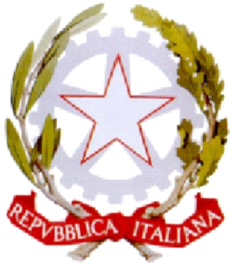 ISTITUTO COMPRENSIVO STATALE Via Vicinato, n. 39 – 81010 Gioia Sannitica (CE) tel  0823 – 915019  e-mail:  CEIC813005@istruzione.it 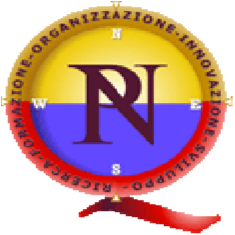 Codice Meccanografico: CEIC813005 Codice fiscale: 82000980613 Sito web: https://www.icsgioiasannitica.edu.it Polo Qualità Di Napoli 